I. Contact Information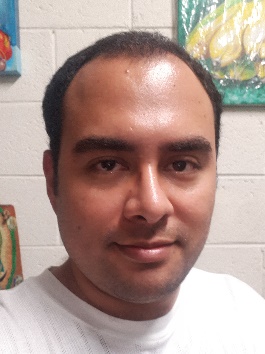 I. Contact InformationI. Contact InformationI. Contact InformationI. Contact InformationI. Contact InformationI. Contact InformationI. Contact InformationI. Contact InformationI. Contact InformationI. Contact InformationI. Contact InformationFull nameFull nameFull nameFull nameLuis Gustavo Fernández BatresLuis Gustavo Fernández BatresLuis Gustavo Fernández BatresLuis Gustavo Fernández BatresLuis Gustavo Fernández BatresLuis Gustavo Fernández BatresLuis Gustavo Fernández BatresLuis Gustavo Fernández BatresEmailEmailEmailEmailluis.fernandez@batressc.comluis.fernandez@batressc.comluis.fernandez@batressc.comluis.fernandez@batressc.comluis.fernandez@batressc.comluis.fernandez@batressc.comluis.fernandez@batressc.comluis.fernandez@batressc.comV. Academic TrainingV. Academic TrainingV. Academic TrainingV. Academic TrainingV. Academic TrainingV. Academic TrainingV. Academic TrainingV. Academic TrainingV. Academic TrainingV. Academic TrainingV. Academic TrainingV. Academic TrainingUniversityUniversityUniversityUniversityUniversityUniversityUniversityUniversityUniversityUniversityDegreeDegreeLicenciatura en Ciencias de la ComputaciónLicenciatura en Ciencias de la ComputaciónLicenciatura en Ciencias de la ComputaciónLicenciatura en Ciencias de la ComputaciónLicenciatura en Ciencias de la ComputaciónLicenciatura en Ciencias de la ComputaciónLicenciatura en Ciencias de la ComputaciónLicenciatura en Ciencias de la ComputaciónUniversityUniversityUniversidad Centroamericana “José Simeón Cañas” (UCA)Universidad Centroamericana “José Simeón Cañas” (UCA)Universidad Centroamericana “José Simeón Cañas” (UCA)Universidad Centroamericana “José Simeón Cañas” (UCA)Universidad Centroamericana “José Simeón Cañas” (UCA)Universidad Centroamericana “José Simeón Cañas” (UCA)Universidad Centroamericana “José Simeón Cañas” (UCA)Universidad Centroamericana “José Simeón Cañas” (UCA)PeriodPeriod2004 – 20092004 – 20092004 – 20092004 – 20092004 – 2009Graduation date:Graduation date:Graduation date:October 31th, 2009October 31th, 2009Other trainingOther trainingOther trainingOther trainingOther trainingOther trainingOther trainingOther trainingOther trainingOther trainingOther trainingOther trainingCertifications:Microsoft Certified: Azure Developer Associate (H192-3896)SCRUM FundamentalsSCRUM DeveloperSCRUM MasterLast courses:TDD & Unit Test with .NET CoreDocker from zeroMicroservices with ASP.NET Core, RabbitMQ and DockerSee a complete list in: https://sv.linkedin.com/in/batressc Certifications:Microsoft Certified: Azure Developer Associate (H192-3896)SCRUM FundamentalsSCRUM DeveloperSCRUM MasterLast courses:TDD & Unit Test with .NET CoreDocker from zeroMicroservices with ASP.NET Core, RabbitMQ and DockerSee a complete list in: https://sv.linkedin.com/in/batressc Certifications:Microsoft Certified: Azure Developer Associate (H192-3896)SCRUM FundamentalsSCRUM DeveloperSCRUM MasterLast courses:TDD & Unit Test with .NET CoreDocker from zeroMicroservices with ASP.NET Core, RabbitMQ and DockerSee a complete list in: https://sv.linkedin.com/in/batressc Certifications:Microsoft Certified: Azure Developer Associate (H192-3896)SCRUM FundamentalsSCRUM DeveloperSCRUM MasterLast courses:TDD & Unit Test with .NET CoreDocker from zeroMicroservices with ASP.NET Core, RabbitMQ and DockerSee a complete list in: https://sv.linkedin.com/in/batressc Certifications:Microsoft Certified: Azure Developer Associate (H192-3896)SCRUM FundamentalsSCRUM DeveloperSCRUM MasterLast courses:TDD & Unit Test with .NET CoreDocker from zeroMicroservices with ASP.NET Core, RabbitMQ and DockerSee a complete list in: https://sv.linkedin.com/in/batressc Certifications:Microsoft Certified: Azure Developer Associate (H192-3896)SCRUM FundamentalsSCRUM DeveloperSCRUM MasterLast courses:TDD & Unit Test with .NET CoreDocker from zeroMicroservices with ASP.NET Core, RabbitMQ and DockerSee a complete list in: https://sv.linkedin.com/in/batressc Certifications:Microsoft Certified: Azure Developer Associate (H192-3896)SCRUM FundamentalsSCRUM DeveloperSCRUM MasterLast courses:TDD & Unit Test with .NET CoreDocker from zeroMicroservices with ASP.NET Core, RabbitMQ and DockerSee a complete list in: https://sv.linkedin.com/in/batressc Certifications:Microsoft Certified: Azure Developer Associate (H192-3896)SCRUM FundamentalsSCRUM DeveloperSCRUM MasterLast courses:TDD & Unit Test with .NET CoreDocker from zeroMicroservices with ASP.NET Core, RabbitMQ and DockerSee a complete list in: https://sv.linkedin.com/in/batressc Certifications:Microsoft Certified: Azure Developer Associate (H192-3896)SCRUM FundamentalsSCRUM DeveloperSCRUM MasterLast courses:TDD & Unit Test with .NET CoreDocker from zeroMicroservices with ASP.NET Core, RabbitMQ and DockerSee a complete list in: https://sv.linkedin.com/in/batressc Certifications:Microsoft Certified: Azure Developer Associate (H192-3896)SCRUM FundamentalsSCRUM DeveloperSCRUM MasterLast courses:TDD & Unit Test with .NET CoreDocker from zeroMicroservices with ASP.NET Core, RabbitMQ and DockerSee a complete list in: https://sv.linkedin.com/in/batressc VII. LanguagesVII. LanguagesVII. LanguagesVII. LanguagesVII. LanguagesVII. LanguagesVII. LanguagesVII. LanguagesVII. LanguagesVII. LanguagesLanguageSpanishSpanishSpanishSpanishConversationNativeNativeWritingNativeReadingNativeLanguageEnglishEnglishEnglishEnglishConversationIntermediateIntermediateWritingIntermediateReadingIntermediateVIII. Technical TrainingVIII. Technical TrainingVIII. Technical TrainingVIII. Technical TrainingVIII. Technical TrainingVIII. Technical TrainingVIII. Technical TrainingVIII. Technical TrainingVIII. Technical TrainingVIII. Technical TrainingOSOSOSWindows, Linux, MacWindows, Linux, MacWindows, Linux, MacWindows, Linux, MacWindows, Linux, MacWindows, Linux, MacWindows, Linux, MacWindows, Linux, MacWindows, Linux, MacMain languages and toolsMain languages and toolsMain languages and toolsC#, .NET Core/Framework, EntityFramework (& Core), ASP.NET (& Core), WinForms, SAP/ABAP, Git, Azure DevOps, Microsoft AzureC#, .NET Core/Framework, EntityFramework (& Core), ASP.NET (& Core), WinForms, SAP/ABAP, Git, Azure DevOps, Microsoft AzureC#, .NET Core/Framework, EntityFramework (& Core), ASP.NET (& Core), WinForms, SAP/ABAP, Git, Azure DevOps, Microsoft AzureC#, .NET Core/Framework, EntityFramework (& Core), ASP.NET (& Core), WinForms, SAP/ABAP, Git, Azure DevOps, Microsoft AzureC#, .NET Core/Framework, EntityFramework (& Core), ASP.NET (& Core), WinForms, SAP/ABAP, Git, Azure DevOps, Microsoft AzureC#, .NET Core/Framework, EntityFramework (& Core), ASP.NET (& Core), WinForms, SAP/ABAP, Git, Azure DevOps, Microsoft AzureC#, .NET Core/Framework, EntityFramework (& Core), ASP.NET (& Core), WinForms, SAP/ABAP, Git, Azure DevOps, Microsoft AzureC#, .NET Core/Framework, EntityFramework (& Core), ASP.NET (& Core), WinForms, SAP/ABAP, Git, Azure DevOps, Microsoft AzureC#, .NET Core/Framework, EntityFramework (& Core), ASP.NET (& Core), WinForms, SAP/ABAP, Git, Azure DevOps, Microsoft AzureDatabasesDatabasesDatabasesT-SQL, SQL Server 20xx, Azure Cosmos DBT-SQL, SQL Server 20xx, Azure Cosmos DBT-SQL, SQL Server 20xx, Azure Cosmos DBT-SQL, SQL Server 20xx, Azure Cosmos DBT-SQL, SQL Server 20xx, Azure Cosmos DBT-SQL, SQL Server 20xx, Azure Cosmos DBT-SQL, SQL Server 20xx, Azure Cosmos DBT-SQL, SQL Server 20xx, Azure Cosmos DBT-SQL, SQL Server 20xx, Azure Cosmos DBKnowledge aboutKnowledge aboutKnowledge aboutHTML5, CSS3, SASS, LESS, Node.js, npm, grunt, Angular2, angular-materialHTML5, CSS3, SASS, LESS, Node.js, npm, grunt, Angular2, angular-materialHTML5, CSS3, SASS, LESS, Node.js, npm, grunt, Angular2, angular-materialHTML5, CSS3, SASS, LESS, Node.js, npm, grunt, Angular2, angular-materialHTML5, CSS3, SASS, LESS, Node.js, npm, grunt, Angular2, angular-materialHTML5, CSS3, SASS, LESS, Node.js, npm, grunt, Angular2, angular-materialHTML5, CSS3, SASS, LESS, Node.js, npm, grunt, Angular2, angular-materialHTML5, CSS3, SASS, LESS, Node.js, npm, grunt, Angular2, angular-materialHTML5, CSS3, SASS, LESS, Node.js, npm, grunt, Angular2, angular-materialIX. Work experienceIX. Work experienceIX. Work experienceIX. Work experienceIX. Work experienceIX. Work experienceIX. Work experienceIX. Work experienceIX. Work experienceIX. Work experience.NET work experienceI was responsible for the design and implementation of the enterprise backend development architecture, following N-layer architecture, using the following technologies: .NET Core, Fluent validations, Automapper, Swagger and Serilog. In this architecture, an extension for .NET Core was implemented that complemented the handling of the default error control (ProblemDetails).I also researched and developed a customized solution using Microsoft technologies (ASP.NET Core, Microsoft Azure) for the implementation of an interface that allowed the processing, generation, validation and digital signature of tax documents for the electronic invoicing system in Costa Rica. In addition, I also implemented the automatic process of sending and receiving the response of the validation process of tax documents in the Ministry of Finance.Para ello se han utilizado las mejores prácticas de desarrollo utilizando los Frameworks más actuales de Microsoft (.NET Core) sobre su infraestructura en la nube (Microsoft Azure).For the implementation, .NET Core was used on Microsoft AzureMore than 7 years of experience programming with .NET Framework on Windows Forms consuming different types of services (ASMX, WCF and REST), databases (SQL Server) and integrating with ERPs (SAP/ABAP).SAP/ABAP work experience:5 years using SAP and programming with ABAP.I worked giving technical and functional support to many operative activities of Treasury and Financial Department and some technical support of Account Deparment making configuration and custom developments in the TR, TRM SAP modules and a Z custom module for handling credits in the Company.I implemented Z ALV reports for show information and metrics abouts balances, transactional history, interest rate proyections, financial operations history, calculations and proyections about arrears balances and financial statments of clients. Also I programed some processes for calculate and distribute automatically the payments of credits operations over the montly utilities of the clients (sugar cane Managers).I have skills for programming function modules (include RFC), consume of function modules on ABAP and external system, knowledge about .NET SAP Connector, creation of ALV reports, smartforms and processes using objects from ABAP dictionary; creating of automatic CRUD, Z tables and types; implementation of standard audit, configuration of custom transactions, use of BAPIs and your proxies classes, use of field symbols and internal tables with/without header..NET work experienceI was responsible for the design and implementation of the enterprise backend development architecture, following N-layer architecture, using the following technologies: .NET Core, Fluent validations, Automapper, Swagger and Serilog. In this architecture, an extension for .NET Core was implemented that complemented the handling of the default error control (ProblemDetails).I also researched and developed a customized solution using Microsoft technologies (ASP.NET Core, Microsoft Azure) for the implementation of an interface that allowed the processing, generation, validation and digital signature of tax documents for the electronic invoicing system in Costa Rica. In addition, I also implemented the automatic process of sending and receiving the response of the validation process of tax documents in the Ministry of Finance.Para ello se han utilizado las mejores prácticas de desarrollo utilizando los Frameworks más actuales de Microsoft (.NET Core) sobre su infraestructura en la nube (Microsoft Azure).For the implementation, .NET Core was used on Microsoft AzureMore than 7 years of experience programming with .NET Framework on Windows Forms consuming different types of services (ASMX, WCF and REST), databases (SQL Server) and integrating with ERPs (SAP/ABAP).SAP/ABAP work experience:5 years using SAP and programming with ABAP.I worked giving technical and functional support to many operative activities of Treasury and Financial Department and some technical support of Account Deparment making configuration and custom developments in the TR, TRM SAP modules and a Z custom module for handling credits in the Company.I implemented Z ALV reports for show information and metrics abouts balances, transactional history, interest rate proyections, financial operations history, calculations and proyections about arrears balances and financial statments of clients. Also I programed some processes for calculate and distribute automatically the payments of credits operations over the montly utilities of the clients (sugar cane Managers).I have skills for programming function modules (include RFC), consume of function modules on ABAP and external system, knowledge about .NET SAP Connector, creation of ALV reports, smartforms and processes using objects from ABAP dictionary; creating of automatic CRUD, Z tables and types; implementation of standard audit, configuration of custom transactions, use of BAPIs and your proxies classes, use of field symbols and internal tables with/without header..NET work experienceI was responsible for the design and implementation of the enterprise backend development architecture, following N-layer architecture, using the following technologies: .NET Core, Fluent validations, Automapper, Swagger and Serilog. In this architecture, an extension for .NET Core was implemented that complemented the handling of the default error control (ProblemDetails).I also researched and developed a customized solution using Microsoft technologies (ASP.NET Core, Microsoft Azure) for the implementation of an interface that allowed the processing, generation, validation and digital signature of tax documents for the electronic invoicing system in Costa Rica. In addition, I also implemented the automatic process of sending and receiving the response of the validation process of tax documents in the Ministry of Finance.Para ello se han utilizado las mejores prácticas de desarrollo utilizando los Frameworks más actuales de Microsoft (.NET Core) sobre su infraestructura en la nube (Microsoft Azure).For the implementation, .NET Core was used on Microsoft AzureMore than 7 years of experience programming with .NET Framework on Windows Forms consuming different types of services (ASMX, WCF and REST), databases (SQL Server) and integrating with ERPs (SAP/ABAP).SAP/ABAP work experience:5 years using SAP and programming with ABAP.I worked giving technical and functional support to many operative activities of Treasury and Financial Department and some technical support of Account Deparment making configuration and custom developments in the TR, TRM SAP modules and a Z custom module for handling credits in the Company.I implemented Z ALV reports for show information and metrics abouts balances, transactional history, interest rate proyections, financial operations history, calculations and proyections about arrears balances and financial statments of clients. Also I programed some processes for calculate and distribute automatically the payments of credits operations over the montly utilities of the clients (sugar cane Managers).I have skills for programming function modules (include RFC), consume of function modules on ABAP and external system, knowledge about .NET SAP Connector, creation of ALV reports, smartforms and processes using objects from ABAP dictionary; creating of automatic CRUD, Z tables and types; implementation of standard audit, configuration of custom transactions, use of BAPIs and your proxies classes, use of field symbols and internal tables with/without header..NET work experienceI was responsible for the design and implementation of the enterprise backend development architecture, following N-layer architecture, using the following technologies: .NET Core, Fluent validations, Automapper, Swagger and Serilog. In this architecture, an extension for .NET Core was implemented that complemented the handling of the default error control (ProblemDetails).I also researched and developed a customized solution using Microsoft technologies (ASP.NET Core, Microsoft Azure) for the implementation of an interface that allowed the processing, generation, validation and digital signature of tax documents for the electronic invoicing system in Costa Rica. In addition, I also implemented the automatic process of sending and receiving the response of the validation process of tax documents in the Ministry of Finance.Para ello se han utilizado las mejores prácticas de desarrollo utilizando los Frameworks más actuales de Microsoft (.NET Core) sobre su infraestructura en la nube (Microsoft Azure).For the implementation, .NET Core was used on Microsoft AzureMore than 7 years of experience programming with .NET Framework on Windows Forms consuming different types of services (ASMX, WCF and REST), databases (SQL Server) and integrating with ERPs (SAP/ABAP).SAP/ABAP work experience:5 years using SAP and programming with ABAP.I worked giving technical and functional support to many operative activities of Treasury and Financial Department and some technical support of Account Deparment making configuration and custom developments in the TR, TRM SAP modules and a Z custom module for handling credits in the Company.I implemented Z ALV reports for show information and metrics abouts balances, transactional history, interest rate proyections, financial operations history, calculations and proyections about arrears balances and financial statments of clients. Also I programed some processes for calculate and distribute automatically the payments of credits operations over the montly utilities of the clients (sugar cane Managers).I have skills for programming function modules (include RFC), consume of function modules on ABAP and external system, knowledge about .NET SAP Connector, creation of ALV reports, smartforms and processes using objects from ABAP dictionary; creating of automatic CRUD, Z tables and types; implementation of standard audit, configuration of custom transactions, use of BAPIs and your proxies classes, use of field symbols and internal tables with/without header..NET work experienceI was responsible for the design and implementation of the enterprise backend development architecture, following N-layer architecture, using the following technologies: .NET Core, Fluent validations, Automapper, Swagger and Serilog. In this architecture, an extension for .NET Core was implemented that complemented the handling of the default error control (ProblemDetails).I also researched and developed a customized solution using Microsoft technologies (ASP.NET Core, Microsoft Azure) for the implementation of an interface that allowed the processing, generation, validation and digital signature of tax documents for the electronic invoicing system in Costa Rica. In addition, I also implemented the automatic process of sending and receiving the response of the validation process of tax documents in the Ministry of Finance.Para ello se han utilizado las mejores prácticas de desarrollo utilizando los Frameworks más actuales de Microsoft (.NET Core) sobre su infraestructura en la nube (Microsoft Azure).For the implementation, .NET Core was used on Microsoft AzureMore than 7 years of experience programming with .NET Framework on Windows Forms consuming different types of services (ASMX, WCF and REST), databases (SQL Server) and integrating with ERPs (SAP/ABAP).SAP/ABAP work experience:5 years using SAP and programming with ABAP.I worked giving technical and functional support to many operative activities of Treasury and Financial Department and some technical support of Account Deparment making configuration and custom developments in the TR, TRM SAP modules and a Z custom module for handling credits in the Company.I implemented Z ALV reports for show information and metrics abouts balances, transactional history, interest rate proyections, financial operations history, calculations and proyections about arrears balances and financial statments of clients. Also I programed some processes for calculate and distribute automatically the payments of credits operations over the montly utilities of the clients (sugar cane Managers).I have skills for programming function modules (include RFC), consume of function modules on ABAP and external system, knowledge about .NET SAP Connector, creation of ALV reports, smartforms and processes using objects from ABAP dictionary; creating of automatic CRUD, Z tables and types; implementation of standard audit, configuration of custom transactions, use of BAPIs and your proxies classes, use of field symbols and internal tables with/without header..NET work experienceI was responsible for the design and implementation of the enterprise backend development architecture, following N-layer architecture, using the following technologies: .NET Core, Fluent validations, Automapper, Swagger and Serilog. In this architecture, an extension for .NET Core was implemented that complemented the handling of the default error control (ProblemDetails).I also researched and developed a customized solution using Microsoft technologies (ASP.NET Core, Microsoft Azure) for the implementation of an interface that allowed the processing, generation, validation and digital signature of tax documents for the electronic invoicing system in Costa Rica. In addition, I also implemented the automatic process of sending and receiving the response of the validation process of tax documents in the Ministry of Finance.Para ello se han utilizado las mejores prácticas de desarrollo utilizando los Frameworks más actuales de Microsoft (.NET Core) sobre su infraestructura en la nube (Microsoft Azure).For the implementation, .NET Core was used on Microsoft AzureMore than 7 years of experience programming with .NET Framework on Windows Forms consuming different types of services (ASMX, WCF and REST), databases (SQL Server) and integrating with ERPs (SAP/ABAP).SAP/ABAP work experience:5 years using SAP and programming with ABAP.I worked giving technical and functional support to many operative activities of Treasury and Financial Department and some technical support of Account Deparment making configuration and custom developments in the TR, TRM SAP modules and a Z custom module for handling credits in the Company.I implemented Z ALV reports for show information and metrics abouts balances, transactional history, interest rate proyections, financial operations history, calculations and proyections about arrears balances and financial statments of clients. Also I programed some processes for calculate and distribute automatically the payments of credits operations over the montly utilities of the clients (sugar cane Managers).I have skills for programming function modules (include RFC), consume of function modules on ABAP and external system, knowledge about .NET SAP Connector, creation of ALV reports, smartforms and processes using objects from ABAP dictionary; creating of automatic CRUD, Z tables and types; implementation of standard audit, configuration of custom transactions, use of BAPIs and your proxies classes, use of field symbols and internal tables with/without header..NET work experienceI was responsible for the design and implementation of the enterprise backend development architecture, following N-layer architecture, using the following technologies: .NET Core, Fluent validations, Automapper, Swagger and Serilog. In this architecture, an extension for .NET Core was implemented that complemented the handling of the default error control (ProblemDetails).I also researched and developed a customized solution using Microsoft technologies (ASP.NET Core, Microsoft Azure) for the implementation of an interface that allowed the processing, generation, validation and digital signature of tax documents for the electronic invoicing system in Costa Rica. In addition, I also implemented the automatic process of sending and receiving the response of the validation process of tax documents in the Ministry of Finance.Para ello se han utilizado las mejores prácticas de desarrollo utilizando los Frameworks más actuales de Microsoft (.NET Core) sobre su infraestructura en la nube (Microsoft Azure).For the implementation, .NET Core was used on Microsoft AzureMore than 7 years of experience programming with .NET Framework on Windows Forms consuming different types of services (ASMX, WCF and REST), databases (SQL Server) and integrating with ERPs (SAP/ABAP).SAP/ABAP work experience:5 years using SAP and programming with ABAP.I worked giving technical and functional support to many operative activities of Treasury and Financial Department and some technical support of Account Deparment making configuration and custom developments in the TR, TRM SAP modules and a Z custom module for handling credits in the Company.I implemented Z ALV reports for show information and metrics abouts balances, transactional history, interest rate proyections, financial operations history, calculations and proyections about arrears balances and financial statments of clients. Also I programed some processes for calculate and distribute automatically the payments of credits operations over the montly utilities of the clients (sugar cane Managers).I have skills for programming function modules (include RFC), consume of function modules on ABAP and external system, knowledge about .NET SAP Connector, creation of ALV reports, smartforms and processes using objects from ABAP dictionary; creating of automatic CRUD, Z tables and types; implementation of standard audit, configuration of custom transactions, use of BAPIs and your proxies classes, use of field symbols and internal tables with/without header..NET work experienceI was responsible for the design and implementation of the enterprise backend development architecture, following N-layer architecture, using the following technologies: .NET Core, Fluent validations, Automapper, Swagger and Serilog. In this architecture, an extension for .NET Core was implemented that complemented the handling of the default error control (ProblemDetails).I also researched and developed a customized solution using Microsoft technologies (ASP.NET Core, Microsoft Azure) for the implementation of an interface that allowed the processing, generation, validation and digital signature of tax documents for the electronic invoicing system in Costa Rica. In addition, I also implemented the automatic process of sending and receiving the response of the validation process of tax documents in the Ministry of Finance.Para ello se han utilizado las mejores prácticas de desarrollo utilizando los Frameworks más actuales de Microsoft (.NET Core) sobre su infraestructura en la nube (Microsoft Azure).For the implementation, .NET Core was used on Microsoft AzureMore than 7 years of experience programming with .NET Framework on Windows Forms consuming different types of services (ASMX, WCF and REST), databases (SQL Server) and integrating with ERPs (SAP/ABAP).SAP/ABAP work experience:5 years using SAP and programming with ABAP.I worked giving technical and functional support to many operative activities of Treasury and Financial Department and some technical support of Account Deparment making configuration and custom developments in the TR, TRM SAP modules and a Z custom module for handling credits in the Company.I implemented Z ALV reports for show information and metrics abouts balances, transactional history, interest rate proyections, financial operations history, calculations and proyections about arrears balances and financial statments of clients. Also I programed some processes for calculate and distribute automatically the payments of credits operations over the montly utilities of the clients (sugar cane Managers).I have skills for programming function modules (include RFC), consume of function modules on ABAP and external system, knowledge about .NET SAP Connector, creation of ALV reports, smartforms and processes using objects from ABAP dictionary; creating of automatic CRUD, Z tables and types; implementation of standard audit, configuration of custom transactions, use of BAPIs and your proxies classes, use of field symbols and internal tables with/without header..NET work experienceI was responsible for the design and implementation of the enterprise backend development architecture, following N-layer architecture, using the following technologies: .NET Core, Fluent validations, Automapper, Swagger and Serilog. In this architecture, an extension for .NET Core was implemented that complemented the handling of the default error control (ProblemDetails).I also researched and developed a customized solution using Microsoft technologies (ASP.NET Core, Microsoft Azure) for the implementation of an interface that allowed the processing, generation, validation and digital signature of tax documents for the electronic invoicing system in Costa Rica. In addition, I also implemented the automatic process of sending and receiving the response of the validation process of tax documents in the Ministry of Finance.Para ello se han utilizado las mejores prácticas de desarrollo utilizando los Frameworks más actuales de Microsoft (.NET Core) sobre su infraestructura en la nube (Microsoft Azure).For the implementation, .NET Core was used on Microsoft AzureMore than 7 years of experience programming with .NET Framework on Windows Forms consuming different types of services (ASMX, WCF and REST), databases (SQL Server) and integrating with ERPs (SAP/ABAP).SAP/ABAP work experience:5 years using SAP and programming with ABAP.I worked giving technical and functional support to many operative activities of Treasury and Financial Department and some technical support of Account Deparment making configuration and custom developments in the TR, TRM SAP modules and a Z custom module for handling credits in the Company.I implemented Z ALV reports for show information and metrics abouts balances, transactional history, interest rate proyections, financial operations history, calculations and proyections about arrears balances and financial statments of clients. Also I programed some processes for calculate and distribute automatically the payments of credits operations over the montly utilities of the clients (sugar cane Managers).I have skills for programming function modules (include RFC), consume of function modules on ABAP and external system, knowledge about .NET SAP Connector, creation of ALV reports, smartforms and processes using objects from ABAP dictionary; creating of automatic CRUD, Z tables and types; implementation of standard audit, configuration of custom transactions, use of BAPIs and your proxies classes, use of field symbols and internal tables with/without header..NET work experienceI was responsible for the design and implementation of the enterprise backend development architecture, following N-layer architecture, using the following technologies: .NET Core, Fluent validations, Automapper, Swagger and Serilog. In this architecture, an extension for .NET Core was implemented that complemented the handling of the default error control (ProblemDetails).I also researched and developed a customized solution using Microsoft technologies (ASP.NET Core, Microsoft Azure) for the implementation of an interface that allowed the processing, generation, validation and digital signature of tax documents for the electronic invoicing system in Costa Rica. In addition, I also implemented the automatic process of sending and receiving the response of the validation process of tax documents in the Ministry of Finance.Para ello se han utilizado las mejores prácticas de desarrollo utilizando los Frameworks más actuales de Microsoft (.NET Core) sobre su infraestructura en la nube (Microsoft Azure).For the implementation, .NET Core was used on Microsoft AzureMore than 7 years of experience programming with .NET Framework on Windows Forms consuming different types of services (ASMX, WCF and REST), databases (SQL Server) and integrating with ERPs (SAP/ABAP).SAP/ABAP work experience:5 years using SAP and programming with ABAP.I worked giving technical and functional support to many operative activities of Treasury and Financial Department and some technical support of Account Deparment making configuration and custom developments in the TR, TRM SAP modules and a Z custom module for handling credits in the Company.I implemented Z ALV reports for show information and metrics abouts balances, transactional history, interest rate proyections, financial operations history, calculations and proyections about arrears balances and financial statments of clients. Also I programed some processes for calculate and distribute automatically the payments of credits operations over the montly utilities of the clients (sugar cane Managers).I have skills for programming function modules (include RFC), consume of function modules on ABAP and external system, knowledge about .NET SAP Connector, creation of ALV reports, smartforms and processes using objects from ABAP dictionary; creating of automatic CRUD, Z tables and types; implementation of standard audit, configuration of custom transactions, use of BAPIs and your proxies classes, use of field symbols and internal tables with/without header..NET work experienceI was responsible for the design and implementation of the enterprise backend development architecture, following N-layer architecture, using the following technologies: .NET Core, Fluent validations, Automapper, Swagger and Serilog. In this architecture, an extension for .NET Core was implemented that complemented the handling of the default error control (ProblemDetails).I also researched and developed a customized solution using Microsoft technologies (ASP.NET Core, Microsoft Azure) for the implementation of an interface that allowed the processing, generation, validation and digital signature of tax documents for the electronic invoicing system in Costa Rica. In addition, I also implemented the automatic process of sending and receiving the response of the validation process of tax documents in the Ministry of Finance.Para ello se han utilizado las mejores prácticas de desarrollo utilizando los Frameworks más actuales de Microsoft (.NET Core) sobre su infraestructura en la nube (Microsoft Azure).For the implementation, .NET Core was used on Microsoft AzureMore than 7 years of experience programming with .NET Framework on Windows Forms consuming different types of services (ASMX, WCF and REST), databases (SQL Server) and integrating with ERPs (SAP/ABAP).SAP/ABAP work experience:5 years using SAP and programming with ABAP.I worked giving technical and functional support to many operative activities of Treasury and Financial Department and some technical support of Account Deparment making configuration and custom developments in the TR, TRM SAP modules and a Z custom module for handling credits in the Company.I implemented Z ALV reports for show information and metrics abouts balances, transactional history, interest rate proyections, financial operations history, calculations and proyections about arrears balances and financial statments of clients. Also I programed some processes for calculate and distribute automatically the payments of credits operations over the montly utilities of the clients (sugar cane Managers).I have skills for programming function modules (include RFC), consume of function modules on ABAP and external system, knowledge about .NET SAP Connector, creation of ALV reports, smartforms and processes using objects from ABAP dictionary; creating of automatic CRUD, Z tables and types; implementation of standard audit, configuration of custom transactions, use of BAPIs and your proxies classes, use of field symbols and internal tables with/without header..NET work experienceI was responsible for the design and implementation of the enterprise backend development architecture, following N-layer architecture, using the following technologies: .NET Core, Fluent validations, Automapper, Swagger and Serilog. In this architecture, an extension for .NET Core was implemented that complemented the handling of the default error control (ProblemDetails).I also researched and developed a customized solution using Microsoft technologies (ASP.NET Core, Microsoft Azure) for the implementation of an interface that allowed the processing, generation, validation and digital signature of tax documents for the electronic invoicing system in Costa Rica. In addition, I also implemented the automatic process of sending and receiving the response of the validation process of tax documents in the Ministry of Finance.Para ello se han utilizado las mejores prácticas de desarrollo utilizando los Frameworks más actuales de Microsoft (.NET Core) sobre su infraestructura en la nube (Microsoft Azure).For the implementation, .NET Core was used on Microsoft AzureMore than 7 years of experience programming with .NET Framework on Windows Forms consuming different types of services (ASMX, WCF and REST), databases (SQL Server) and integrating with ERPs (SAP/ABAP).SAP/ABAP work experience:5 years using SAP and programming with ABAP.I worked giving technical and functional support to many operative activities of Treasury and Financial Department and some technical support of Account Deparment making configuration and custom developments in the TR, TRM SAP modules and a Z custom module for handling credits in the Company.I implemented Z ALV reports for show information and metrics abouts balances, transactional history, interest rate proyections, financial operations history, calculations and proyections about arrears balances and financial statments of clients. Also I programed some processes for calculate and distribute automatically the payments of credits operations over the montly utilities of the clients (sugar cane Managers).I have skills for programming function modules (include RFC), consume of function modules on ABAP and external system, knowledge about .NET SAP Connector, creation of ALV reports, smartforms and processes using objects from ABAP dictionary; creating of automatic CRUD, Z tables and types; implementation of standard audit, configuration of custom transactions, use of BAPIs and your proxies classes, use of field symbols and internal tables with/without header.